OZNÁMENÍ  O  ZVEŘEJNĚNÍNÁVRHU ZAVĚREČNÉHO  ÚČTU OBCE  NÁSEDLOVICE ZA ROK 2015Závěrečný účet Obce Násedlovice za rok 2015 je v souladu s ustanovením § 17  odst. 6 zákona č. 250/2000 Sb., o rozpočtových pravidlech územních rozpočtů zveřejněn na dobu  15 – ti dnů od 9. 6. 2016 do 25. 6. 2016 na  úřední desce a elektronické úřední desce od 9.6. 2016 do 25.6.2016 . Závěrečný účet Obce Násedlovice včetně příloh je k dispozici k nahlédnutí v kanceláři  Obecního úřadu Násedlovice . Připomínky k Závěrečnému účtu Obce Násedlovice za rok 2015 mohou občané uplatnit písemně ve lhůtě do 25. 6. 2016 nebo ústně přímo na zasedání Zastupitelstva obce Násedlovice Vyvěšeno :   9. 6. 2015Sňato :  25. 6. 2015								Vlasta  M o k r á 								  starostka obceN Á V R H OBEC NÁSEDLOVICE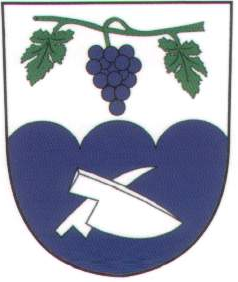 IČ 285153Závěrečný  účet obce za rok  2015Zpracovaný na základě zákona č. 250/2000 Sb.,o rozpočtových pravidlech územních rozpočtů, ve znění pozdějších předpisůÚdaje o obciNázev účetní jednotky:            	                       OBEC   NÁSEDLOVICESídlo :                               		           Násedlovice 129IČ      :                                     		           00285153DIČ :                                      			nejsme plátci daněPrávní forma:  				            veřejnoprávní  korporaceTelefon :					518 631 428, 602 522 805E-mail : 					nasedlovice@iol.cz                                                                       obec.nasedlovice@seznam.czwww :						www.obecnasedlovice.czČíslo účtu :					10825671/0100 KBHodonín						154193351/0300 ČSOB						1388568309/0800 ČS a.s. 						97-7212671/0710 ČNB Hlavní činnost:				           výkon samostatné půs.dle § 35 a přenesené půs						dle §61 zak. 128/2000 Sb., o obcíchHospodářská činnost:                                           nePočet obyvatel k 31.12.2014 :		              828				Katastrální výměra : 				1306 haPrvní písemná zpráva(rok) :			1327 Obchod se smíšeným zboží :      		anoPošta  :						anoZdravotnické zařízení :  			             ano (praktický lékař)Policie :					             ne (nejblíže Kyjov)Škola: 						mateřská škola (základní škola-Žarošice)Vodovod: 					anoPlynofikace:					anoKanalizace (ČOV): 				ano Veřejná knihovna a internet:			anoKronikář obce:				             anoZařízení pro tělovýchovu :			hřiště TJ Moravia						víceúčelové sportovištěHřbitov : 					ano – katolický						          evangelickýHasiči : 					              anoPožární hydrant : 				1Příslušnost k úřadůmFinanční úřad :				KyjovPověřený úřad: 				ŽdániceStavební úřad :				ŽdániceMatriční úřad: 				ŽarošicePověřený úřad s rozšířenou působností:	KyjovKatastrální úřad :				KyjovPozemkový úřad :				HodonínCelní úřad :					HodonínOkresní soud:					HodonínVojenská správa : 				BřeclavPříslušnost k okresu:				HodonínKraj : 						JihomoravskýPříspěvková organizaceNázev :					      Mateřská škola Násedlovice, okres Hodonín                                                                       Příspěvková organizace			 Sídlo :	                                                           696 36 Násedlovice 211IČ :						75023466 Číslo účtu :      				             181691049/0300Ředitelka:					 Marcela HanákováPříspěvková organizace byla schválena v ZO Násedlovice dne 10. 10. 2002 a nabyla účinnosti dne 1. 1. 2003. Obec Násedlovice převedla PO MŠ majetek předávacím protokolem k 1. 1. 2003 do správy k vlastnímu využití v hodnotě 263 362,- Kč a dlouhodobý hmotný majetek 324 175,30 Kč, dodatkem č. 2/2003 dlouhodobý hmotný majetek v hodnotě 177 505,- Kč, dod.č.4/2006 drobný dlouhodobý hmotný majetek v hodnotě 62 402,- Kč, dodatkem č.  5/2006 dětské hřiště v účetní hodnotě 308 321,- Kč a dodatkem č. 6/2008 byl převed zpět nem. majetek – nádstavba školy snížená o roční odpis v hodnotě 59 568,- Kč, dod.č. 7/2009 byl příspěvkové organizaci předán zahradní domek v účetní hodnotě 110 102,- Kč a dlouhodobý drobný hmotný majetek v hodnotě 64 589,- Kč, dod.č. 8/2009 byla upravena zřizovací listina příspěvkové organizace, dod.č. 9/2011 byl převeden drobný dlouhodobý hmotný majetek v částce 19 302,- Kč, dod.č. 10/2014 byl převeden dlouhodobý hmotný majetek. Majetek příspěvkové organizace se odepisuje – účetními odpisy. Je vypracován odpisový plán. PO MŠ předložila zastupitelstvu výroční zprávu s kladným hospodářským výsledkem 34 619,94 Kč a tento navrhla přesunout do   rezervního fondu organizace ve výši 34 619,94 Kč. V Zastupitelstvu obce Násedlovice tento návrh byl projednán dne 19. 4. 2016. Organizační  složky obce1)Název: 			            Jednotka sboru dobrovolných hasičů obce 				NásedloviceVelitel : 			             Petr PoláčekSídlo:                                          Násedlovice č. 286Jednotka byla schválena v  Zastupitelstvu obce Násedlovice dne 27.2.1997 na základě § 68 odst. 1 zákona ČNR č. 133/85 Sb., o požární ochraně. Aktualizace byla schválena v ZO Násedlovice dne 20. 12. 2004 na základě ustanovení § 29 odst. 1 písm. a), zák 133/85 Sb., o požární ochraně, ve znění pozdějších předpisů.2)Název:				Obecní knihovna NásedloviceKnihovnice: 			Sabina Damborská Sídlo: 				Násedlovice č. 129Organizační složka byla schválena v ZO dne 18. 12. 2002 v souladu s ustanovením § 84 odst. 2 písm. e) zákona č. 128/2000 Sb., o obcích v platném znění a v souladu s ustanovením § 24 zák. č. 250/2000 Sb., o rozpočtových pravidlech.Zastupitelstvo obce v roce 2015Státní orgán :     			Vlasta  M o k r á Místostarosta:			            Josef Lojan Nejvyšším orgánem obce je zastupitelstvo obce je 9 členné a uvolněn je pouze starosta. Jmenný seznam:			Hrdlička Zdeněk 					Lojan Josef					Mokrá Vlasta					Puk Josef					Soukup Petr					Vodička MichalPočet veřejných zasedání zastupitelstva v roce 2015Veřejná zasedání ZO : 		9 – řádně svoláno VýboryNázev : 				Kontrolní výbor  Zastupitelstva Obce NásedlovicePředsedkyně : 				Zdeněk Hrdlička Členové:				Petr Soukup                                                                Petra Mokrá Počet jednání :			4		Název : 				Finanční výbor Zastupitelstva Obce Násedlovice Předseda : 				Josef Puk Členové : 				Michal Vodička					Věroslav Svoboda					Richard Dobeš					Jarmila ŠaňkováPočet jednání :			4KomiseNázev :				              Komise k projednávání přestupků Obce Násedlovice Předsedkyně: 				JUDr. Miroslava VodičkováČlenové : 				Jarmila Šaňková 					Marta BlahováPočet projednaných přestupků:	1	Obecně závazné vyhláškyObecně závazná vyhláška č. 1/1999, o používání obecních symbolů – účinnost 8. 10. 1999 Obecně závazná vyhláška č. 1/2008, o stanovení systému shromažďování, sběru, přepravy, třídění, využívání a odstraňování komunálních odpadů a nakládání se stavebním odpadem na území obce Násedlovice – účinnost od 19. 3. 2008Obecně závazná vyhláška č. 2/2010 o místním poplatku ze psů – účinnost od 1.1.2011Obecně závazná vyhláška č. 3/2010 o místním poplatku za užívání veřejného prostranství – účinnost 1.1.2011Obecně závazná vyhláška č. 1/2011, o místním poplatku ze vstupného - účinnost od 1.6.2011Obecně závazná vyhláška č. 2/2011 o místním poplatku za provozovaný výherní přístroj nebo jiné technické herní zařízení povolené Ministerstvem financí podle jiného právního předpisu – účinnost od 1. 6.2011Obecně závazná vyhláška č. 1/2013 o místním poplatku za provoz systému shromažďování, sběru,přepravy, třídění využívání a odstraňování komunálních odpadů – účinnost od 1.1. 2014 Nařízení Obce Násedlovice č. 1/2013, kterým se vydává – tržní řádRozpočet obce Pravidla rozpočtového provizoria: schváleno dne  15. 12. 2014Schválen rozpočet dne:  4. 2. 2014Počet rozpočtových opatření : 17. 3. 2015Rozpočtová opatření  byla  schválena na základě určení pravomocí k rozpočtovým opatřením ze dne 25. 9. 2012   Rozpočtový výhled na období 2016 – 2020Rozpočtový výhled obce Násedlovice byl  sestaven na roky 2016 – 2020. Současné zastupitelstvo je povinno se tímto rozpočtovým výhledem řídit, s tím, že musí počítat v následujících  letech  se splácením úvěru , který je  ve výši 81 000,- Kč  ročně + úroky. Termín splacení úvěru je leden 2016. Úvěr ve výši 3 300 000,- Kč schválilo bývalé zastupitelstvo obce Násedlovice na vybudování víceúčelové sportoviště. Úvěr poskytla České spořitelna a.s.. V roce 2014 obec požádala o poskytnutí úvěru KB a.s. ve výši 10 000 000,- Kč na dofinancování stavby – ČOV a kanalizace. Úvěr se bude splácet do roku 2025 a poslední splátka bude 01.2025, měsíční splátka úvěru 90 000,- Kč.	Současné zastupitelstvo předpokládá v nejbližších letech větší investiční akci, v případě, že bude dostatek finančních prostředků, budou se tyto prostředky investovat do rekonstrukce budovy MŠ. Dále se budou finanční prostředky vydávat na běžné výdaje obce a provoz obecního úřadu, hlavně na údržbu obce, úpravy dětských hřišť, opravy silnic a chodníku v obci, hřbitovy, výsadbu nových stromů, příspěvky  školce, výdaje na kulturu,  veřejné osvětlení apod. Zastupitelstvo obce má záměr odkoupit nebytové prostory ve firmě ZEMAS. 	V současné době není předpoklad, že se finanční situace nějak výrazně zlepší. Ostatní  příjmy se předpokládají  zhruba ve stejné výši jako v roce 2014.Rozpočtový výhled byl schválen zastupitelstvem obce dne: 23.6.2015	Rozpočtový výhled je v souladu se zákonem č.320/2001 Sb., o finanční kontrole, ve znění pozdějších předpisů, dále zákonem č. 250/2000 Sb., o rozpočtových pravidlech  územních samosprávních celků, ve znění pozdějších předpisů, zákonem č. 128/2000 Sb., o obcích,  ve znění pozdějších předpisů.  Pracovníci obcePracovní smlouvy:				počet 6 ks- účetní, správce rozpočtu, pokladna, mzdy, ev. 						  obyvatel- celý úvazek						-administrativní pracovnice, žádosti o dotace-celý                                                     		 úvazek						-pracovník na údržbu obce – celý úvazek 						- pracovnice na úklid budov OÚ,KD, klubovny						-knihovnice – úvazek 02 tj 10 hod/týd.                                                                       -správce muzea a galerie – úv.02 tj 10 hod/týd.  Dohody o provedené práci: 			počet  2 dohodDále obec zaměstnávala od 02.2015 –  01.2016  pracovníky na veřejně prospěšné práce :     	počet 3 						-pomocný dělní na údržbu obce                                         od 07.2015 – 06.2015          pracovníky na veřejně prospěšné práce:         počet 3						-pomocný dělní na údržbu obcePojištění majetku obceVeškerý majetek obce je pojištěn u Hasičské vzájemné pojišťovny a.s. Majetek obce – pronájmyPronájem nebytových prostor :  	Zdravotní středisko smlouva na dobu neurčitou				Kosmetika smlouva na dobu neurčitou          				Masáže smlouva na dobu neurčitou                                                    Advokátní kancelář  smlouva na dobu neurčitou				Pošta smlouva na dobu neurčitou				Iberka smlouva na dobu neurčitou				KD kuchyně smlouva na dobu určitouPronájem zem. pozemků : 		ZEMAS a.s. smlouva na dobu neurčitou					Dr. Ing.Petr Marada smlouva na dobu určitouPřehled majetku obce NásedlovicePřírůstky za rok 2015:Obec z rozpočtu obce a dotací pořídila:V roce 2015 dokončeny akce – výtah - bezbariérový přístup do muzea a knihovny na OÚ Dětské hřiště pod OÚOprava zastávekRealizované projekty:Plnění rozpočtu obce NásedlovicePříjmy :Příjmy celkem po konsolidaci Obce Násedlovice v roce 2015 dosáhly výše 14 984 657,11 Kč a byly vzhledem k rozpočtu naplněny na 98,14 %.V roce 2015 dosáhla  Obec Násedlovice následujících příjmů:Výdaje :	Výdaje celkem po konsolidaci Obce Násedlovice v roce 2015 dosáhly výše 16.311.007,17 Kč a byly vzhledem  k upravenému rozpočtu čerpány na 89,88%. Z toho čerpání běžných výdajů představuje částku 8.415.662,67 Kč a čerpání kapitálových výdajů částku 7.895.344,50 Kč. Stav finančních prostředků obce k 31. 12. 2015Přijaté a poskytnuté půjčky Přijaté půjčky  : V roce 2006 Obec Násedlovice si otevřela úvěr u ČS a.s. Splátky úvěru probíhají čtvrtletně ve výši 87 000,- KčV roce 2014 Obec Násedlovice si otevřela úvěr u KB a.s.Splátky úvěru budou probíhat měsíčně ve výši 90 000,-Kč a první splátka bude 01.2015Přijaté dotaceV roce 2015 byla Obec Násedlovice příjemcem níže uvedených dotací .Jihomoravský krajV roce 2015 z rozpočtu JMK obec obdržela dotaci v celkové výši 195 496,- KčJiné přijaté dotace a daryV roce 2015 byla Obec Násedlovice příjemcem poskytnuté dotace v celkové výši 2.124.979,- Kč.Aktivní politika zaměstnanosti – ministerstva práce a soc. věcíV roce 2015 byla Obec Násedlovice příjemcem níže uvedené finanční výpomoci poskytnutých obcím bez prostřednictví kraje v celkové výši  610 993,- Kč.Poskytnuté dotaceV roce 2015 poskytla Obec Násedlovice níže uvedené dotace neziskovým organizacím v celkové výši 29 000,- Kč  Neziskovým organizacímV roce 2015 poskytla Obec Násedlovice finanční příspěvek příspěvkové organizaci – MŠ v celkové výši  414 658,88 Kč  Finančního příspěvku POPřezkoumání hospodaření obcePřezkoumání  hospodaření obce Násedlovice za rok 2015 bylo provedeno dne 25. – 26. 5. 2016  zaměstnanci Krajského úřadu Jihomoravského kraje , Odbor kontrolní a správní – oddělení přezkumu obcí, na základě žádosti starostky obce v souladu s ustanovením § 42 odst. 1, zákona č. 128/2000 Sb., ve znění pozdějších předpisů. Předmět přezkoumání je určen zákonem č. 420/2004 Sb., o přezkoumání hospodaření územních samosprávných celků a dobrovolných svazků obcí. Přezkoumání zahrnovalo ověření dodržování povinností uložených zákonem č. 250 /2000 Sb., o rozpočtových pravidlech a dalšími předpisy upravujícími finanční hospodaření obcí,  souladu hospodaření s finančními prostředky ve srovnání s rozpočtem, dodržení účelu poskytnuté dotace nebo návratné finanční výpomoci a podmínek jejich použití, věcné a formální správnosti dokladů o přezkoumaných operacích. Zpráva o výsledku přezkoumání hospodaření obce Násedlovice za rok 2015 je součástí závěrečného účtu při jeho projednávání v zastupitelstvu obce Násedlovice.Závěr zprávy: Při přezkumu hospodaření obce Násedlovice za rok 2015 byly zjištěny chyby a nedostatky, nedostatky spočívající v neprůkaznosti vedení  účetnictví,  nedostatky, spočívající v porušení povinnosti územního celku stanovených zvláštními právními předpisy, neodstranění nedostatků zjištěných při dílčím přezkoumání.Upozornění na případná rizika, která lze dovodit ze zjištěných chyb a nedostatků, která mohou mít negativní dopad na  hospodaření územního celku v budoucnu: Nezveřejněním záměru obce prodat, směnit nebo darovat nemovitý majetek, pronajmout jej nebo poskytnout jako výpůjčku se obec vystavuje riziku neplatnosti tohoto právního jednání ve smyslu ustanovení § 39 odst. 1 zákona č.128/2000 Sb., o obcích.     Poměrové ukazatele zjištěné při přezkoumání hospodaření : podíl pohledávek na rozpočtu územního celku ………………..…….2,16 %podíl závazků na rozpočtu územního celku……………………….…9,94 %podíl zastaveného majetku na celkovém majetku územního  celku…….0 %Ostatní sdělení pro přezkoumaný územní celek Kontrolní skupina upozorňuje na nutnost provádět aktualizaci vnitřních směrnic v návaznosti na předpisy vyšší právní síly, např. směrnice k podrozvahovým účtům nebyla obcí doložena.Upozorňujeme na novelu zákona č. 250/2000 sb., o rozpočtových pravidlech územních rozpočtů provedenou zákonem č. 24/5015 Sb., s účinností od 20.2.2015 jsou nově stanovena pravidla pro poskytování datací a návratných finančních výpomocí (dále jen NFV) a dochází k podstatnému rozšíření povinností týkajících se poskytování dotací a NFV. novela zákona přináší (vedle definic pojmů dotace, návratná finanční výpomoc,program apod.) zejména následující: dotaci či NFV lze poskytnout jen na základě žádosti či zákona: stanovení náležitostí žádosti o dotaci, stanovení povinnosti,pokud není žádosti vyhověno, žadateli bez zbytečného odkladu sdělit, že jeho žádosti nebylo vyhověno a důvod nevyhovění. náležitosti písemné veřejnoprávní smlouvy o poskytnutí dotace či NFV: zveřejňování dotačních programů na elektronické úřední desce (nejpozději 30 dnů před počátkem lhůty pro podání žádosti a nejméně po dobu 90 dnů ode dne zveřejnění programu), včetně stanovení lhůt a minimálního obsahu programu. S odloženou účinností od 1.7.2015 pak další povinnost týkající se zveřejňování smluv včetně dodatků na elektronické úřední desce o poskytnutí dotace či NFV (do 30 dnů ode dne uzavření, zveřejňují se smlouvy nad 50tis. Kč, zveřejňují se nejméně 3 roky ode nezveřejnění). Porušením nově stanových povinností, týkajících se zveřejňování programu a zveřejňování veřejnoprávních smluv o poskytnutí dotace nebo NFV, se územní celek dopustí správního deliktu, za který mu bude uložena pokuta do výše 1 mil. Kč.V rámci přezkoumání hospodaření obce byla předložena rovněž inventarizace příspěvkové organizace Mateřská škola Násedlovice. Upozorňujeme obec, jako zřizovatele, že jeho příspěvková organizace neprovádí inventarizaci majetku a závazků v souladu se zákonem č. 563/1991 Sb., o účetnictví a vyhláškou č. 270/2010 Sb., o inventarizaci majetku a závazků (zpracované inventurní soupisy neobsahují veškeré náležitosti, např. způsob zjišťování skutečných stavů a dále a dále dokladová inventura závazků a majetku nebyla podložena). Na tuto skutečnost byla obec upozorněna již rámci konečného přezkoumání hospodaření za rok 2013.Významné výkyvy v hospodaření v průběhu hodnoceného rokuV průběhu roku 2015 došlo k výkyvům v hospodaření obce, které jinak probíhalo v souladu se schváleným záměrem obce. V roce 2014 obec obdržela dotaci z MK „Násedlovice,mobilita – zpřístupnění obecní knihovny a galerie, výtah“. Vyúčtování dotace v souladu s podmínkami dotace proběhlo v letošním roce.Obec splácela v souladu se smlouvou úvěr od ČS a.s. na víceúčelové sportoviště a na stavbu  „ČOV a kanalizace v obci Násedlovice“Uskutečnila všechny záměry a akce, které byly na rok 2015 naplánovány:Pořízení výstroje a výzbroje pro  SDHVýstavby výtahu v budově OÚ – Násedlovice, mobilita - zpřístupnění  obecní knihovny a galerieOprava zastávek ČSAD v obci NásedloviceObnova křížů v obciVýsledek hospodaření
       Hospodářský výsledek je údajem o hospodaření s náklady a výnosy. Je zobrazen ve výkazu zisku a ztráty  a vyčísluje rozdíl mezi dosaženými výnosy a vynaloženými náklady. Účetně je hospodářský výsledek předchozího účetního období zachycen na účtu 431 – Hospodářský výsledek ve schvalovacím řízení.
      Hospodářský výsledek podléhá schvalovacímu řízení. V současné době ale není z žádného právního předpisu jasné, jakým způsobem územní samosprávný celek projednává, schvaluje a rozděluje hospodářský výsledek. Protože se jedná o údaj, který je nezbytný pro celkové posouzení finančního hospodaření územního samosprávného celku, bude projednán a schválen v rámci závěrečného účtu obce a bude zúčtován následovně: 
účet 431 převodem na účet 432 ( nerozdělený zisk, neuhrazená ztráta minulých let.)
Zastupitelstvo obce doporučuje účetní obce hospodářský výsledek přeúčtovat ke dni schválení závěrečného účtu.
Výsledek hospodaření ve schvalovacím řízení ( účet 431) : 1 573 184 KčFondy obceObec nemá žádné finanční fondyČlenství ve svazcích Obec Násedlovice je ve svazku:V Násedlovicích 9.6.2016Zpracovala :  Blahová Marta                                          …………………………Účetní a správce rozpočtu a osoba odpovědná za zaúčtováníSchválila :  Mokrá Vlasta                                                 ………………………..Starostka obce , příkazce operace Projednáno ve finančním výboru  Obce Násedlovice 9. 6. 2016Projednáno v zastupitelstvu Obce násedlovice dne : ……………..usnesením č. ………….Vyvěšeno dne :    9. 6. 2016Sňato dne       :   25. 6. 2016Vzhledem k obsáhlosti dokumentů jsou podrobnosti k nahlédnutí na obecním úřadě v úředních hodinách . Schlv. v ZO         Změna příjmu      Změna výdajů      Změna financování131.03. 2015        21 000,-        21 000,-230.04. 2015           ------331.05. 2015           ------423.06. 2015   1 701 000,-    1 701 000,-526.08. 2015      746 000,-       746 000,-631.08.2015            ---              ---730.09.2015        15 000,-         15 000,-831.10.2015       285 000,-      285 000,-930.11.2015         89 000,-        89 000,-1031.12.2015       402 600,-      402 600,-Celkem  3 333 600,- 3 333 600,-           příjmy              výdaje       financování  Schválený rozpočet      11 934 800,-    14 814 900,-          2 880 100,-  Celková změna        3 333 600,-      3 333 600,-  Upravený rozpočet      15 268 400,-    18 148 500,-          2 880 100,-SUNázev účtuK 1.1.2015K 31.12.2015018Drobný dlouh.neh.maj.122 647,5092 863,-019Ostatní dlouh.neh.maj.293 563,35293 563,35021Stavby 61 416 013,90105 102 674,40Z toho  neb.domy20 364 946,53     Komunikace a chod.15 721 288,46     Plyn 6 690 151,-     Kanalizace 4 501 643,-     Vodovod 13 331 433,-      ČOV37 980 363,-      Sporoviště, dět.hřiště4 195 910,41      Ostatní stavby2 316 939,-022Sam.mov.věci a soubory2 296 503,-,-8 614 183,-Z toho – energ.hnací str.154 272,-              ČOV-techn.6 317 680,-             Pracovní stroje47 936,-             Přístroje 44 000,-             Dopravní prostřed1 085 571,-            Inventář964 724,-028Drobný hmot.majetek3 569 416,033 780 730,93Z toho - OÚ1 544 582,39              KD934 486.53              SDH862 808,31              ZS227 178,80031Pozemky 8 923 094,478 942 145,73042Nedokon.hmot.maj.     43 574 239,-1 339 086,-Realizovaný projektroknáklady v tis.spolufinancovánívýše příspěvkuRekonstrukce zdi a brány na hř.2010344JMK160Výstroj a výzbroj pro SDH201020JMK20Rekonstrukce I.patra budovy OÚ2010759LEADER (SZIF)469Rozvíjení krojovaných tradic2010190FMP/JMK190Výdaje na zab.akcesch.jednotky SDH201025JMK25Rekonstru zdi na hřbitově2011395JMK113Výstroj a výzbroj pro SDH201143JMK30Obnova boží muky 2011164MMR92,4Nákup dopravního automobilu2012760JMK400Uchovejme sakrální stavby i prodalší generaci2012165,24MMR115,668Výdaje na zabezpečení akceschopnosti jedn. SDH201379JMK79Výstroj a výzbroj pro JSDH201373,81JMK50ČOV a kanalizace201345 251MZČR29 414ČOV a kanalizace201345 251JMK4 525Tajemství naši půdy20143 541,1LEADER (SZIF)541,9Oprava kaple sv. Václava a kříže2014266,9MMR110Snížení energetické náročnosti Obecního úřadu v Násedlovicích20141 091MŽP927Interaktivní tabule pro MŠ 201474MND74Výstroj a výzbroj SDH Násedlovice201439,1JMK27Oprava autobusových zastávek v obci2015555,4JMK183Obnova křížů v obci Násedlovice2015155,48MMR108Násedlovice, mobilita – zpřístupnění knihovny a galerie, výtah20152 624MK1 574PoložkaPoložkaSkutečnostRozpočet schválený%Rozpočet upravený%RozdílTřída1DAŇOVÉ PŘÍJMYDAŇOVÉ PŘÍJMYSkutečnostschválený%upravený%Rozdíl1111Daň z příjmů fyz.osob ze záv.činnosti a funkčních požitkůDaň z příjmů fyz.osob ze záv.činnosti a funkčních požitků1662110.371700000.0097.771700000.0097.7737889.631112Daň z příjmů fyz.osob ze sam.výděl.činnostiDaň z příjmů fyz.osob ze sam.výděl.činnosti67510.8030000.00225.0468000.0099.28489.201113Daň z příjmů fyz.osob z kapitál.výnosůDaň z příjmů fyz.osob z kapitál.výnosů208243.17200000.00104.12210000.0099.161756.831121Daň z příjmů právnických osobDaň z příjmů právnických osob1927366.041900000.00101.441930000.0099.862633.961211Daň z přidané hodnotyDaň z přidané hodnoty3748495.023700000.00101.313750000.0099.961504.981340Poplatek za provoz systému shromažďování,sběru,přepravyPoplatek za provoz systému shromažďování,sběru,přepravy437125.00450000.0097.14450000.0097.1412875.001341Poplatek ze psůPoplatek ze psů16580.0015000.00110.5317000.0097.53420.001343Poplatek za užívání veřejného prostranstvíPoplatek za užívání veřejného prostranství6337.005000.00126.747000.0090.53663.001344Poplatek ze vstupnéhoPoplatek ze vstupného3060.003000.00102.003500.0087.43440.001351Odvod z loterií a podobných her kromě z výher.hrac.přístroOdvod z loterií a podobných her kromě z výher.hrac.přístro32676.6150000.0065.3550000.0065.3517323.391355Odvod z výherních hracích přístrojůOdvod z výherních hracích přístrojů106324.35100000.00106.32110000.0096.663675.651361Správní poplatkySprávní poplatky19008.0025000.0076.0325000.0076.035992.001511Daň z nemovitých věcíDaň z nemovitých věcí1526514.071400000.00109.041530000.0099.773485.93Třída1DAŇOVÉ PŘÍJMYDAŇOVÉ PŘÍJMY9761350.439578000.00101.919850500.0099.0989149.57Třída2NEDAŇOVÉ PŘÍJMYNEDAŇOVÉ PŘÍJMYSkutečnostschválený%upravený%Rozdíl2111Příjmy z poskytování služeb a výrobkůPříjmy z poskytování služeb a výrobků819126.00820500.0099.83891700.0091.8672574.002119Příjmy z vlastní činnosti jinde nespecifikované(dále j.n.Příjmy z vlastní činnosti jinde nespecifikované(dále j.n.1000.000.000.001000.00100.000.002131Příjmy z pronájmu pozemkůPříjmy z pronájmu pozemků96260.00100000.0096.26100000.0096.263740.002132Příjmy z pronájmu ostatních nemovitostí a jejich částíPříjmy z pronájmu ostatních nemovitostí a jejich částí535443.00441000.00121.42557400.0096.0621957.002133Příjmy z pronájmu movitých věcíPříjmy z pronájmu movitých věcí245977.00230000.00106.95246000.0099.9923.002141Příjmy z úroků (část)Příjmy z úroků (část)628.181000.0062.821000.0062.82371.822310Příjmy z prodeje krátkodob.majetku a drob.dlouhodob.majetPříjmy z prodeje krátkodob.majetku a drob.dlouhodob.majet1500.000.000.001500.00100.000.002321Přijaté neinvestiční daryPřijaté neinvestiční dary76910.000.000.0077000.0099.8890.002322Přijaté pojistné náhradyPřijaté pojistné náhrady54395.000.000.0055000.0098.90605.002324Přijaté nekapitálové příspěvky a náhradyPřijaté nekapitálové příspěvky a náhrady138315.50130000.00106.40138400.0099.9484.502343Příjmy z úhrad dobývacího prostoru a z vydobytých nerostůPříjmy z úhrad dobývacího prostoru a z vydobytých nerostů170664.00200000.0085.33200000.0085.3329336.00Třída2NEDAŇOVÉ PŘÍJMYNEDAŇOVÉ PŘÍJMY2140218.681922500.00111.322269000.0094.32128781.32Třída3KAPITÁLOVÉ PŘÍJMYKAPITÁLOVÉ PŘÍJMYSkutečnostschválený%upravený%Rozdíl3111Příjmy z prodeje pozemkůPříjmy z prodeje pozemků320.001000.0032.001000.0032.00680.00Třída3KAPITÁLOVÉ PŘÍJMYKAPITÁLOVÉ PŘÍJMY320.001000.0032.001000.0032.00680.00Třída4PŘIJATÉ TRANSFERYPŘIJATÉ TRANSFERYSkutečnostschválený%upravený%Rozdíl4112Neinv.přij.transfery ze st.rozp.v rámci souhrn.dotač.vztaNeinv.přij.transfery ze st.rozp.v rámci souhrn.dotač.vzta151300.00151300.00100.00151300.00100.000.004113Neinvestiční přijaté transfery ze státních fondůNeinvestiční přijaté transfery ze státních fondů27160.230.000.0027500.0098.76339.774116Ostatní neinvestič.přijaté transfery ze stát.rozpočtuOstatní neinvestič.přijaté transfery ze stát.rozpočtu718993.00282000.00254.96755100.0095.2236107.004122Neinvestiční přijaté transfery od krajůNeinvestiční přijaté transfery od krajů195496.000.000.00195500.00100.004.004213Investiční přijaté transfery ze státních fondůInvestiční přijaté transfery ze státních fondů514736.770.000.00515000.0099.95263.234216Ostatní investiční přijaté transfery ze stát. rozpočtuOstatní investiční přijaté transfery ze stát. rozpočtu1475082.000.000.001503500.0098.1128418.00Třída4PŘIJATÉ TRANSFERYPŘIJATÉ TRANSFERY3082768.00433300.00711.463147900.0097.9365132.00PŘÍJMY CELKEMPŘÍJMY CELKEM14984657.1111934800.00125.5515268400.0098.14283742.89PoložkaPoložkaSkutečnostRozpočet schválený%Rozpočet upravený%RozdílTřída5BĚŽNÉ VÝDAJEBĚŽNÉ VÝDAJESkutečnostschválený%upravený%Rozdíl5011Platy zaměstnanců v pracovním poměruPlaty zaměstnanců v pracovním poměru1552244.001609000.0096.471918300.0080.92366056.005019Ostatní platyOstatní platy7704.0010000.0077.0410000.0077.042296.005021Ostatní osobní výdajeOstatní osobní výdaje6507.0012500.0052.0619500.0033.3712993.005023Odměny členů zastupitelstev obcí a krajůOdměny členů zastupitelstev obcí a krajů571210.00565000.00101.10571300.0099.9890.005031Povin.pojistné na soc.zab.a příspěvek na st.politiku zaměPovin.pojistné na soc.zab.a příspěvek na st.politiku zamě698052.00633000.00110.28731100.0095.4833048.005032Povinné pojistné na veřejné zdravotní pojištěníPovinné pojistné na veřejné zdravotní pojištění331668.00320000.00103.65359300.0092.3127632.005038Povinné pojistné na úrazové pojištěníPovinné pojistné na úrazové pojištění7020.0010000.0070.2010000.0070.202980.005131PotravinyPotraviny6623.0023500.0028.1823000.0028.8016377.005136Knihy, učební pomůcky a tiskKnihy, učební pomůcky a tisk45759.55227000.0020.1650800.0090.085040.455137Drobný hmotný dlouhodobý majetekDrobný hmotný dlouhodobý majetek265910.4095000.00279.91324000.0082.0758089.605139Nákup materiálu jinde nezařazenýNákup materiálu jinde nezařazený476454.80300500.00158.55535300.0089.0158845.205141Úroky vlastníÚroky vlastní133074.01143000.0093.06143000.0093.069925.995151Studená vodaStudená voda35648.0041000.0086.9545500.0078.359852.005153PlynPlyn179855.00215000.0083.65231800.0077.5951945.005154Elektrická energieElektrická energie565738.00508000.00111.37583300.0096.9917562.005156Pohonné hmoty a mazivaPohonné hmoty a maziva46917.0047000.0099.8256300.0083.339383.005161Poštovní službyPoštovní služby13717.007000.00195.9613800.0099.4083.005162Služby telekomunikací a radiokomunikacíSlužby telekomunikací a radiokomunikací57186.9860500.0094.5261900.0092.394713.025163Služby peněžních ústavůSlužby peněžních ústavů64800.8085000.0076.2476000.0085.2611199.205167Služby školení a vzděláváníSlužby školení a vzdělávání7137.2013000.0054.9013000.0054.905862.805168Zprac.dat a služby souvis.s inform.a komunik.technologiemiZprac.dat a služby souvis.s inform.a komunik.technologiemi0.002000.000.002000.000.002000.005169Nákup ostatních služebNákup ostatních služeb1411841.961655500.0085.281538000.0091.80126158.045171Opravy a udržováníOpravy a udržování1177800.301462100.0080.561248600.0094.3370799.705173Cestovné (tuzemské i zahraniční)Cestovné (tuzemské i zahraniční)52594.0053500.0098.3154500.0096.501906.005175PohoštěníPohoštění45341.0051000.0088.9051000.0088.905659.005182Poskytované zálohy vlastní pokladněPoskytované zálohy vlastní pokladně0.000.000.000.000.000.005192Poskytnuté náhradyPoskytnuté náhrady21100.000.000.0021100.00100.000.005193Výdaje na dopravní územní obslužnostVýdaje na dopravní územní obslužnost42100.0042100.00100.0042100.00100.000.005194Věcné daryVěcné dary34630.9050000.0069.2650000.0069.2615369.105222Neinvestiční transfery spolkůmNeinvestiční transfery spolkům16540.000.000.0017000.0097.29460.005229Ost.neinvestiční transfery neziskovým a podob. organizacíOst.neinvestiční transfery neziskovým a podob. organizací26455.6081800.0032.3481800.0032.3455344.405321Neinvestiční transfery obcímNeinvestiční transfery obcím8238.001000.00823.808300.0099.2562.005329Ost.neinvest.transfery veřejným rozpočtům územní úrovněOst.neinvest.transfery veřejným rozpočtům územní úrovně25260.0025300.0099.8425300.0099.8440.005331Neinvestiční příspěvky zřízeným příspěvkovým organizacímNeinvestiční příspěvky zřízeným příspěvkovým organizacím439525.88415000.00105.91440000.0099.89474.125366Výdaje z fin.vypoř.min.let mezi krajem a obcemiVýdaje z fin.vypoř.min.let mezi krajem a obcemi12982.2913000.0099.8626000.0049.9313017.715492Dary obyvatelstvuDary obyvatelstvu6000.0010000.0060.0010000.0060.004000.005901Nespecifikované rezervyNespecifikované rezervy0.0010000.000.0010000.000.0010000.005909Ostatní neinvestiční výdaje jinde nezařazenéOstatní neinvestiční výdaje jinde nezařazené22026.000.000.0023000.0095.77974.00Třída5BĚŽNÉ VÝDAJEBĚŽNÉ VÝDAJE8415662.678797300.0095.669425900.0089.281010237.33Třída6KAPITÁLOVÉ VÝDAJEKAPITÁLOVÉ VÝDAJESkutečnostschválený%upravený%Rozdíl6121Budovy, haly a stavbyBudovy, haly a stavby7695344.505815000.00132.348520000.0090.32824655.506130PozemkyPozemky0.002600.000.002600.000.002600.006349Ostatní investiční transfery veřej.rozpočtům územní úrovnOstatní investiční transfery veřej.rozpočtům územní úrovn200000.00200000.00100.00200000.00100.000.00Třída6KAPITÁLOVÉ VÝDAJEKAPITÁLOVÉ VÝDAJE7895344.506017600.00131.208722600.0090.52827255.50VÝDAJE CELKEMVÝDAJE CELKEM16311007.1714814900.00110.1018148500.0089.881837492.83231 100KB- běžný účet695 638,06231 110ČSOB – běžný účet124 075,42231 120ČS a.s. 97 979,77231 140ČNB662 366,50231 150Českomor. záruční banka0231 160KB – profi spořicí122 213,28  od koho Výše úvěruVýše dluhuk 1. 1. 2015Splaceno v roce  2015Výše úvěru  k 31. 12.2015ČS a.s. úvěr   3 300 000,-  429 000,-348 000,-       81 000,-KB a.s. úvěr 10 000 000,-10 000 000,-931 421.99   9 068 578,01Přijato do31.12.2015v KčÚZVyčerpáno k  31.12.2015      v KčVráceno vprůběhu  roku2015K vrácení přivyúčtování vroce 2015K využití v roce  2016 183 000222183 000          0           0         012 4961400412 496          0           0          0Poskyt.  do    31.12.2015      v Kč ÚZ od obce  Vráceno v průb. roku        2015    Použito          k 31.12.2015Vratka dotace   finančním          vypořádání108 000,-17027MMR0108 000,-01 475 082,-34929MK01 475 082,-0541 897,-89017LEADER0541 897,-0Poskytnuto  do    31. 12. 2015      v KčÚčelový znak  Vráceno v průběhu roku        2015      Použito k 31. 12. 2015Vratka dotace  při finančním          vypořádání526 993,-13234          0526 993,-           084 000,-13013          084 000,-           0Komu Smlouva  číslo         Výše    Čerpáno      v r.2015      Vráceno TJ Moravia  1/2015          2 000,-          2 000,-           0 MS Obora  2/2015          2 000,-           2 000,-           0Řimskokatolická farnost  3/2015         25 000,-        25 000,-           0Celkem        29 000,-            29 000,-           0MŠ – příspěvkováorganizaceSchválený rozpočetUpravený rozpočet         Skutečnostpříspěvek       380 000,-          380 000,-          380 000,-odpisy         20 000,-            20 000,-            18 375,88Doplatek na učitelku              0            15 000,-            16 282,-celkem       400 000,-          415 000,-          414 657,88Výdaje Mikroregion Ždánicko DSO se sídlem Násedlovice                25 470,-DSO Severovýchod se sídlem Kyjov                      ---SMO ČR                  3 728,50Místní akční skupina – Slovácko v pohybu                  2 481,-Svaz knihovníků                     550,-